Администрация Нижнетанайского сельсовета 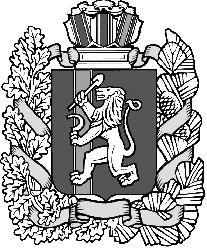 Дзержинского районаКрасноярского края  ПОСТАНОВЛЕНИЕс.Нижний Танай20.03.2023                                                                                                  № 15- ПОб утверждении паспортов населенных пунктов,подверженных угрозе лесных пожаров и других ландшафтных(природных) пожаров.	В целях уменьшения риска возникновения чрезвычайных ситуаций, обеспечения безопасности населения, а также для подготовки мероприятий и обеспечения своевременного реагирования на чрезвычайные ситуации, связанные с наступлением пожароопасного периода, на основании Постановления Правительства РФ от 16.09.2020 г. № 1479 «Об утверждении Правил противопожарного режима в Российской Федерации», ПОСТАНОВЛЯЮ:1. Утвердить паспорта населенных пунктов (село Нижний Танай, д. Таловая, д. Семеновка, д. Верхний Танай, д. Мокрый Ельник), подверженных угрозе лесных пожаров и других ландшафтных (природных) пожаров на 2023 год (приложение).2. Контроль за исполнением настоящего постановления оставляю за собой.3.Настоящее постановление разместить на официальном сайте Администрации Нижнетанайского сельсовета в сети Интернет по адресу:http://adm-nt.ru/ 4.Настоящее постановление вступает в силу в день, следующий за днем его официального обнародования.Глава Нижнетанайского сельсовета 			К.Ю. Хромов